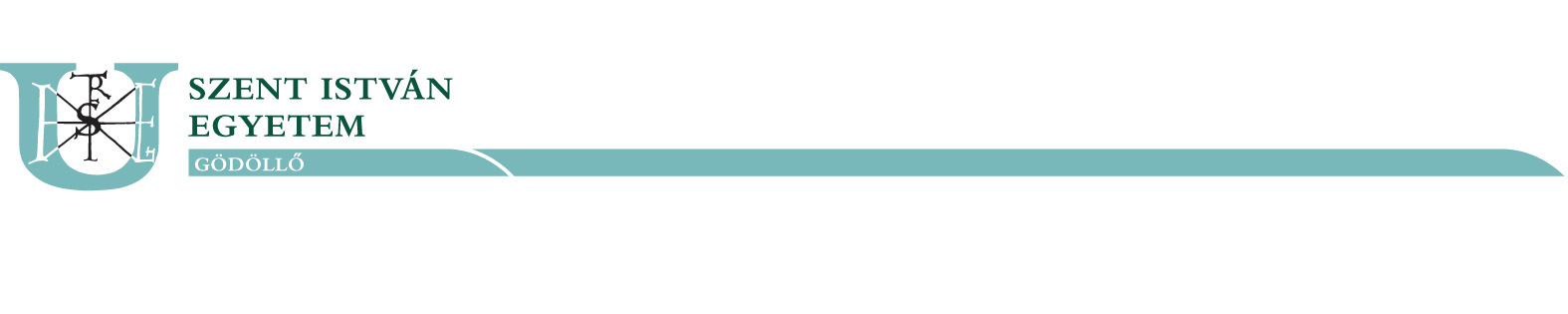 Jelentkezési lap részismeretek megszerzéséreÜgyintéző neve:Ügyintéző elérhetősége: Kérvényazonosító:A jelentkező adataiNeve:Születési név:Anyja neve:Születési helye: …………………………………… ideje: ………………………………………..……….Állampolgársága:Állandó lakcím:Értesítési cím:Telefonszám: ……………………………………….. E-mail: …………………………………………..A részismeretek megszerzéséhez előfeltételként szükséges befejezett felsőfokú tanulmányok adataiA felsőoktatási intézmény neve (intézmény, kar): 	A felsőfokú tanulmányok szakja: 	Az oklevél** által igazolt szakképzettség: 	Tanulmányi adatokJelentkezem a………………. tanév tavaszi/őszi félévére, egy/két félév időtartamra, nappali/levelező  képzésre, részismeretek megszerzésére céljából.Kelt: 	, 20	. 	 hó 	 nap__________________a hallgató aláírása*A megfelelőt kérjük aláhúzni. ** Kötelezően csatolandó az oklevél másolataTantárgykódTárgy név